Спортивное мероприятие – «ДЕНЬ ЗДОРОВЬЯ»   --- 7- 8 классы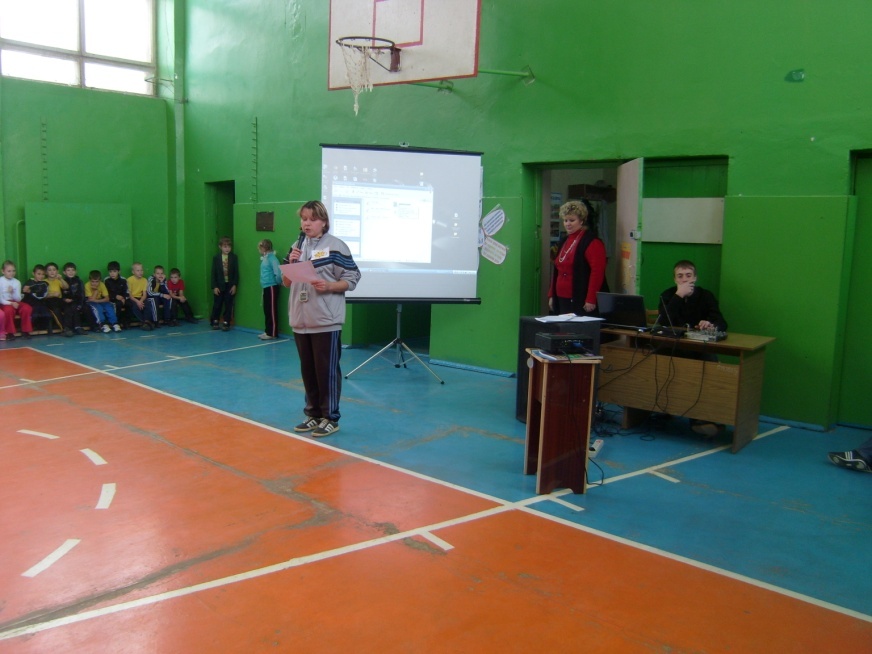 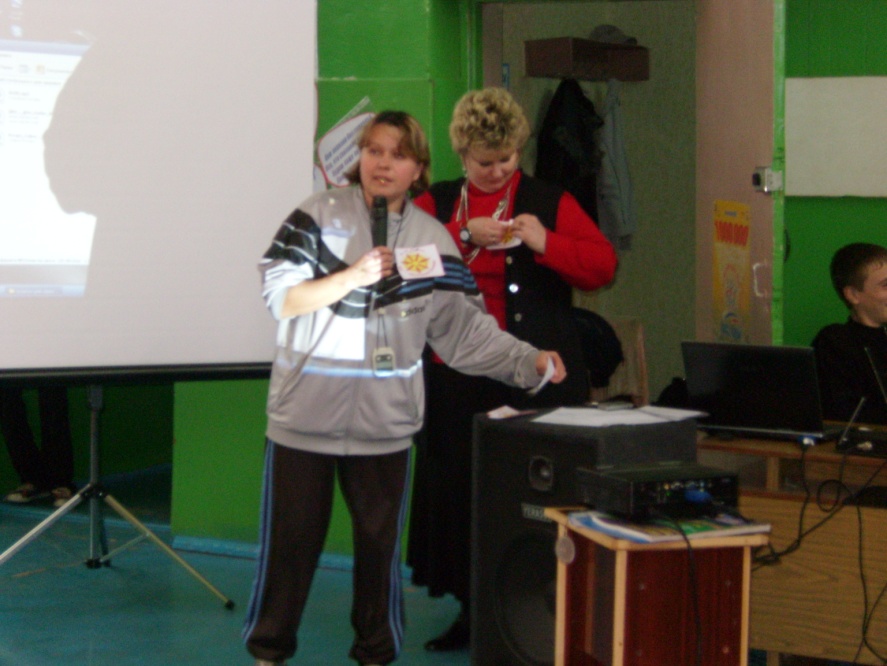 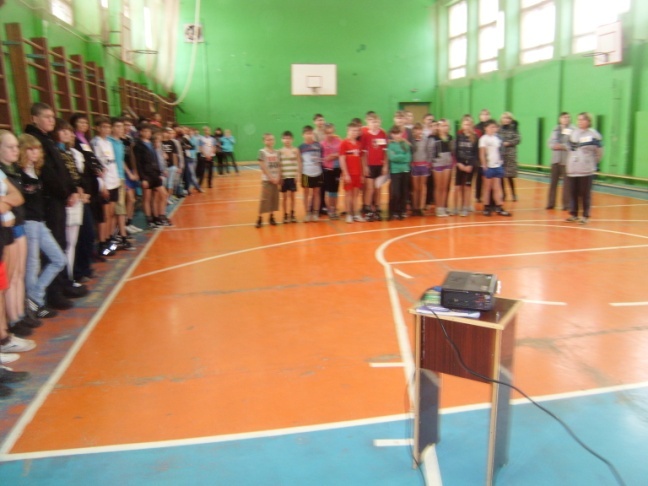 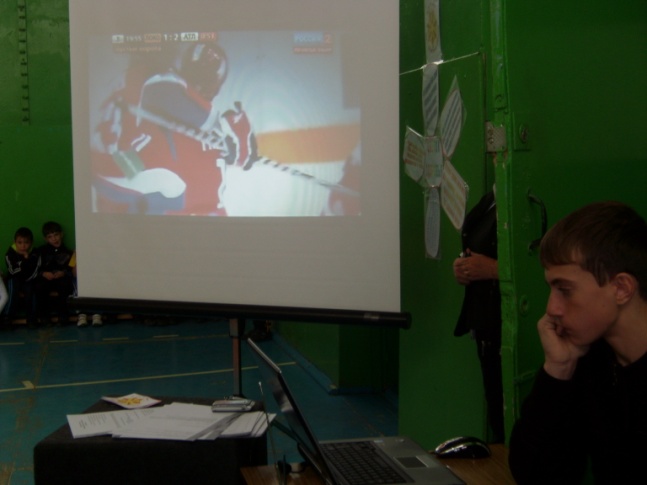 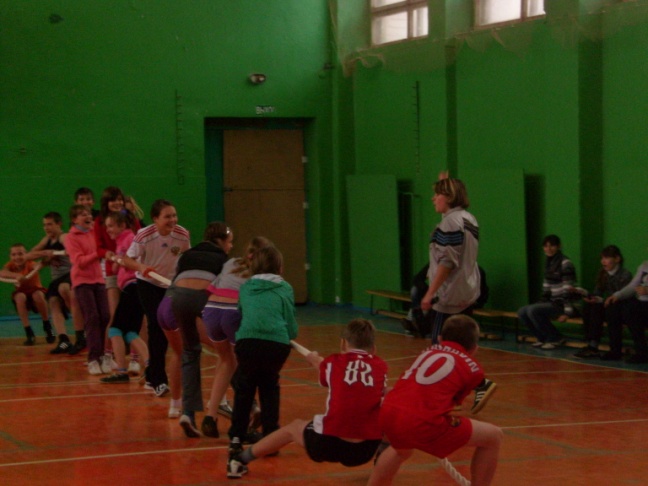 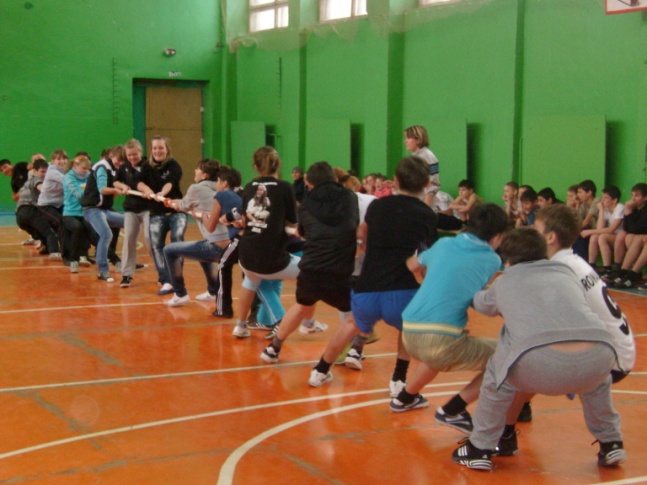 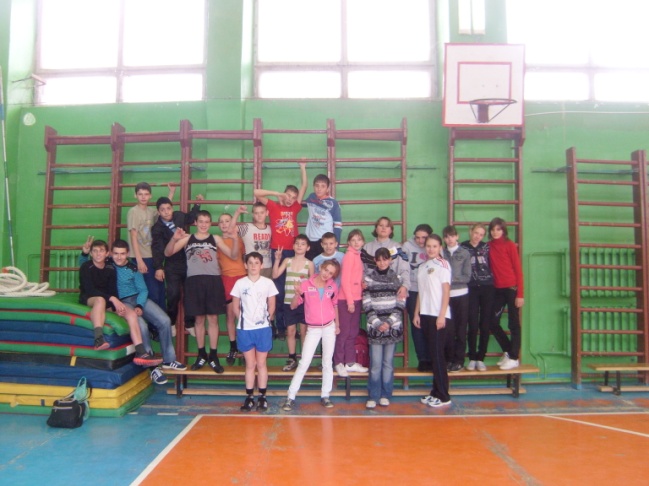 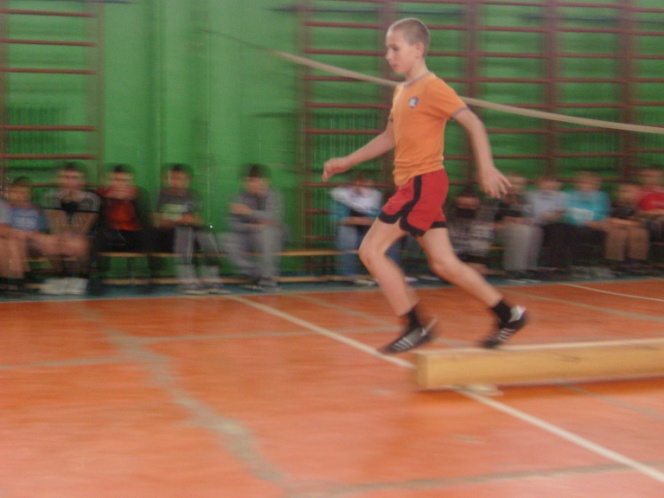 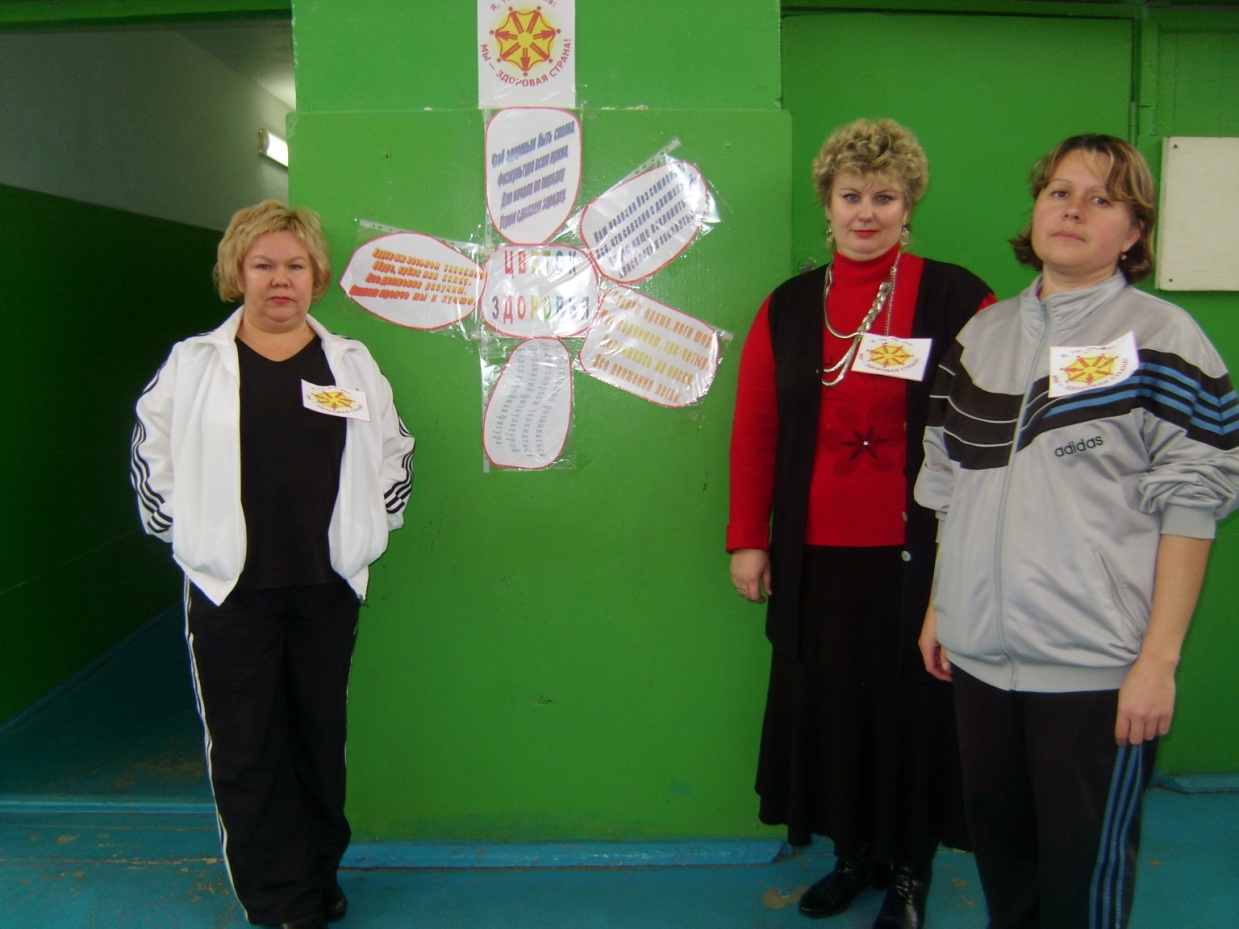 